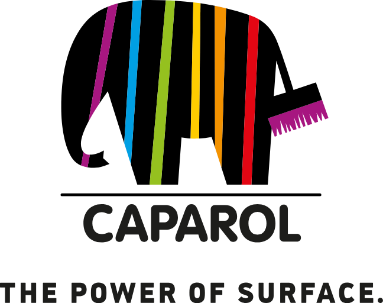 STANOWISKO: MAGAZYNIERWynagrodzenie: 4800Opis: Prace związane z przyjmowaniem, przechowywaniem i wydawaniem materiałów z magazynu wyrobów gotowych. Transport wewnątrzzakładowy - obsługa wózków widłowych, unoszących oraz wózków paletowych. Praca fizyczna, ręczny transport ładunków.Kwalifikacje: uprawnienia UDT wózki widłoweDodatkowe informacje:doświadczenie na danym stanowisku